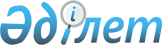 О внесении изменений в постановление акимата Келесского района от 15 марта 2019 года № 84 "Об утверждении Методики оценки деятельности административных государственных служащих исполнительных органов финансируемых из районного бюджета и административных государственных служащих аппарата акима Келесского района корпуса "Б"Постановление акимата Келесского района Туркестанской области от 20 июня 2022 года № 162
      В соответствии со статьей 37 Закона Республики "О местном государственном управлении и самоуправлении в Республике Казахстан", акимат Келесского района ПОСТАНОВЛЯЕТ:
      1. Внести в постановление акимата Келесского района от 15 марта 2019 года № 84 "Об утверждении Методики оценки деятельности административных государственных служащих исполнительных органов финансируемых из районного бюджета и административных государственных служащих аппарата акима Келесского района корпуса "Б" следующие изменения:
      в методике оценки деятельности административных государственных служащих исполнительных органов финансируемых из районного бюджета и административных государственных служащих аппарата акима Келесского района корпуса "Б", утвержденной указанным постановлением:
      пункт 5 изложить в следующей редакции:
       "5. Для проведения оценки должностным лицом, имеющим право назначения на государственную должность и освобождения от государственной должности служащего корпуса "Б" (далее – уполномоченное лицо), создается Комиссия по оценке (далее – Комиссия), рабочим органом которой является служба управления персоналом либо в случае ее отсутствия – иное структурное подразделение (лицо), на которое возложено исполнение обязанностей службы управления персоналом (кадровой службой) (далее – служба управления персоналом).
      Состав Комиссии определяется уполномоченным лицом. Количество членов Комиссии составляет не менее 5 человек.";
      пункт 41 изложить в следующей редакции:
       "41. Ознакомление служащего корпуса "Б" с результатами оценки осуществляется в письменной форме. В случае отказа служащего от ознакомления, составляется акт в произвольной форме, который подписывается службой управления персоналом и двумя другими служащими государственного органа.
      При этом служащим, отказавшимся от ознакомления, результаты оценки направляются посредством интранет - портала государственных органов и/или единой автоматизированной базы данных (информационной системы) по персоналу государственной службы либо системы электронного документооборота в сроки, указанные в пункте 40 настоящей Методики.";
      пункт 42 исключить.
      2. Контроль за исполнением настоящего постановления возложить на временно исполняющего обязанности руководителя аппарата акима района С.Жолдыбаева.
      3. Настоящее постановление вводится в действие по истечении десяти календарных дней после дня его первого официального опубликования.
					© 2012. РГП на ПХВ «Институт законодательства и правовой информации Республики Казахстан» Министерства юстиции Республики Казахстан
				
      Аким района

А.Есбаев
